KLASA: 400-08/19-01/12URBROJ:2113/03-03-19-1Stubičke Toplice, 11.09.2019.Na temelju  članka 72. stavka 1. Zakona o komunalnom gospodarstvu (''Narodne novine'', broj 68/2018) i i članka 46. stavak 2. točka 3. Statuta Općine Stubičke Toplice (Službeni glasnik Krapinsko-zagorske županije br. 16/09, 09/13 i 15/18) načelnik Općine Stubičke Toplice donosi sljedećuODLUKU O UTVRĐIVANJU PRIJEDLOGA IZVJEŠĆA O IZVRŠENJU PROGRAMA  ODRŽAVANJA KOMUNALNE INFRASTRUKTURE NA PODRUČJU OPĆINE STUBIČKE TOPLICE ZA RAZDOBLJE OD 01. SIJEČNJA DO 30. LIPNJA 2019. GODINEUVODNE ODREDBE	1.1. Programom održavanja komunalne infrastrukture na području Općine Stubičke Toplice u 2019. godini (u daljnjem tekstu: Program) utvrđuen je opis i opseg poslova održavanja komunalne infrastrukture s procjenom pojedinih troškova po djelatnostima i iskaz financijskih sredstava potrebnih za ostvarivanje Programa s naznakom izvora financiranja.	1.2.  Programom su na osnovi zadataka i mjera utvrđenih na području održavanja prometne i komunalne infrastrukture Općine Stubičke Toplice, a u skladu s predvidivim sredstvima i izvorima financiranja utvrđenih Proračunom Općine Stubičke Toplice za 2019. godinu, određeni radovi na održavanju komunalne infrastrukture i to:održavanje nerazvrstanih cestaodržavanje javnih zelenih površinaodržavanje građevina, uređaja i predmeta javne namjeneodržavanje javne rasvjeteopskrba pitkom vodom – lokalni vodovod Sljeme-Pila-Strmec Stubički1.3.   Program se financira sredstvima komunalne naknade, komunalnog doprinosa, Proračuna Općine, naknade za koncesiju, vlastitih prihoda, pomoći od izvanproračunskog korisnika Državnog Proračuna te ostalih prihoda za posebne namjene. UTROŠENA SREDSTVA ZA OSTVARIVANJE  PROGRAMA S NAZNAKOM IZVORA FINANCIRANJA2.1. Utrošena sredstva potrebna za ostvarivanje Programa za razdoblje od 01.siječnja do 30.lipnja 2019. godine osigurana su iz sljedećih izvora:ODRŽAVANJE KOMUNALNE INFRASTRUKTURENa temelju utrošenih sredstava za ostvarivanje Programa, u nastavku su prikazani izvršeni poslovi i radovi na održavanju objekata i uređaja komunalne infrastrukture u razdoblju od 01.siječnja do 30.lipnja u 2019. godini po vrsti komunalne djelatnosti, s iskazom pojedinih troškova, kako slijedi:ZAVRŠNE ODREDBEIzvješće o izvršenju Programa održavanja objekata i uređaja komunalne infrastrukture na području Općine Stubičke Toplice za razdoblje od 01. siječnja do 30. lipnja 2019. godinu objaviti će se u „Službenom glasniku Krapinsko – zagorske županije“.Odluka se upućuje Općinskom vijeću Općine Stubičke Toplice na donošenje.OPĆINSKI NAČELNIK Josip Beljak, dipl.ing.agr.DOSTAVITI:Općinsko vijeće Općine Stubičke TopliceArhiva, ovdje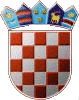 REPUBLIKA HRVATSKAKRAPINSKO-ZAGORSKA ŽUPANIJAOPĆINA STUBIČKE TOPLICENAČELNIKIZVOR FINANCIRANJAUTROŠENA SREDSTVAKomunalna naknada291.875,60Komunalni doprinos120.000,00Sredstva iz Proračuna101.847,92Naknada za koncesiju20.000,00Vlastiti prihodi76.032,32Pomoći od izvanproračunskog korisnika državnog proračuna76.237,50Ostali prihodi za posebne namjene18.100,00Red. br.OPIS STAVKEJed.mjereKoličinaUtrošena sredstva1.Održavanje nerazvrstanih cesta440.038,631.1.Asfaltni kolnik53.391,13Zatvaranje udarnih rupa asfaltnom masom sa obradom rubova i ugradnjom kamenog materijala m2250,3753.203,63            Rezanje asfaltam6,0187,50Zatvaranje udarnih rupa-ručnom20,00,001.2.Kolnik od kamenog materijala97.447,50Utovar i dovoz kamenog materijala sa deponijah35,010.062,50Zatvaranje udarnih rupa ručnom2276,034.500,00Strojno poravnanje rasutog kamenog materijalam23.040,038.000,00Valjanje rasutog kamenog materijalah17,02.550,00Nabava i prijevoz kamenog materijalat197,3612.335,001.3Održavanje bankina48.337,50Skidanje bankina ručnom0,00,00Skidanje bankina strojnom678,021.187,50Popravak oštećenih dijelova bankinam1.086,027.150,001.4Održavanje usjeka i zasjeka3.500,00Strojna izrada pokosa uz nerazvrstanu cestu sa utovarom i odvozom na deponiju                      h7,03.500,001.5. Održavanje opreme ceste 2.825,00Popravak prometnih znakovakom1,075,00Nabava i zamjena prometnog znaka kom0,00,00Nabava i zamjena stupa prometnog znakakom2,0875,00Nabava i prometnog ogledalakom1,01.875,00Čišćenje i ličenje stupova prometnih znakovakom0,00,00Popravak cestovnih stupićakom0,00,001.6.Održavanje zelenila uz nerazvrstanu cestu49.137,50Malčanje traveh51,015.300,00Obrezivanje grmalja i drveća-strojno sa drobljenjem h56,018.200,00Obrezivanje grmlja i drveća-ručnoh61,011.437,50Čišćenje zemljišnog pojasah10,04.200,001.7.Tekuće održavanje mostova8.625,00Popravak betonskih mostovah46,08.625,001.8.Čišćenje snijegagodišnje01.01-30.0676.237,501.9.Održavanje građevina javne odvodnje oborinskih voda55.737,50Strojno čišćenje cestovnog jarka sa utovarom i odvozom na deponijm3.080,050.050,00Ručno čišćenje cestovnog jarkam0,00,00Čišćenje slivnikakom5,0500,00Čišćenje linijske rešetkem4,0250,00Čišćenje cijevi propustah20,01.750,00Dobava i zamjena cestovnog rubnjakam2,0375,00Nabava i zamjena linijske rešetke ČBR 235 mm x 16 mmm0,00,00Nabava i zamjena poklopca revizijskih okana 600 x 600 mm nosivosti 15tkom1,01.000,00Nabava i zamjena slivne rešetke 400x400 mm nosivosti 25tkom0,00,00Demontaža postojećeg okvira poklopca revizijskog okna i montaža novogkom1,01.812,50Demontaža postojećeg okvira slivne rešetke i montaža novogkom0,00,001.10.Nepredviđeni radovi i usluge44.800,002.Održavanje javnih zelenih površina88.067,172.1.Održavanje parkova i cvijeća (košnja trave, grabljenje lišća, uređenje i održavanje cvjetnih gredica, rezanje suhih stabala, održavanje ukrasnog grmlja, parkovnih klupa i ostali potrebni radovi uključujući i materijal)paušal119.072,442.2.Sadnja cvijećapaušal162.250,982.3.Održavanje dječjih igralištakom64.212,502.4.Nepredviđeni radovi, usluge i  materijalpaušal12.531,253.Održavanje građevina, uređaja i predmeta javne namjene0,003.1.Održavanje fontanekom00,003.2.Održavanje javnog satakom00,003.3.Održavanje urbane opreme kom00,003.4.Postava autobusnih nadstrešnicakom00,003.5.Održavanje autobusnih nadstrešnica kom00,003.6.Održavanje oglasnih panoakom00,003.7.Nepredviđeni radovi i uslugepaušal00,004.Javna rasvjeta99.955,224.1.Održavanje objekata javne rasvjete – uključuje elektromontažne radove te hitne intervencijePo potrebi01.01.-30.06.5.650,004.2.Utrošak el. energijegodišnje01.01.-30.06.80.524,474.3.Božićna dekoracijaPo potrebi-13.780,755.Opskrba pitkom vodom – lokalni vodovod Sljeme – Pila – Strmec Stubički76.032,325.1.Usluga tekućeg i investicijskog održavanja (podrazumijeva zamjenu neispravnih dijelova, popravak puknuća te ostale potrebne radove)Po potrebi-69.441,005.2.Električna energija za klorinatorsku stanicugodišnje01.01.-30.06.377,425.3.Laboratorijske uslugegodišnje01.01-30.06.6.213,90REKAPITULACIJAREKAPITULACIJAREKAPITULACIJA1.Održavanje nerazvrstanih cesta 440.038,632.Održavanje javnih zelenih površina88.067,173.Održavanje  građevina, uređaja i predmeta javne namjene0,004.Javna rasvjeta99.955,225.Opskrba pitkom vodom – lokalni vodovod Sljeme – Pila – Strmec Stubički76.032,32 SVEUKUPNO:704.093,34